РОССИЙСКАЯ ФЕДЕРАЦИЯАДМИНИСТРАЦИЯ МАРИТУЙСКОГО СЕЛЬСКОГО ПОСЕЛЕНИЯИркутская область, Слюдянский районс.Маритуй, 7РАСПОРЯЖЕНИЕОт 26.02.2018 г. № 6 - рОб утверждении Актов состояниятехнических средств оповещения и   информирования    населения Маритуйского   муниципальногообразования        В #M12293 0 972202955 1653804070 380402313 2612027796 13 2629698864 2822 24255 126402925целях организации своевременного и полного оповещения и информирования населения Маритуйского муниципального образования, об угрозе или возникновения чрезвычайных ситуаций, а также в военное время, в соответствии с Федеральным законом от 12.02.1998 № 28-ФЗ «О гражданской обороне» и Федеральным законом от 21.12.1994 № 68-ФЗ  «О защите населения и территорий от чрезвычайных ситуаций природного и техногенного характера», Постановлением Губернатора Иркутской области от 05.05.2004 № 269-п «Об организации оповещения и информирования населения об угрозе возникновения  или возникновении ЧС», руководствуясь Федеральным законом от 06.10.2003г. №131-ФЗ «Об общих принципах организации местного самоуправления в Российской Федерации», статьями 10, 43, 46 Устава Маритуйского муниципального образования, администрация Маритуйского сельского поселения  распоряжается:        1. Утвердить Акты состояния технических средств оповещения и информирования населения с.Маритуй, п.Пыловка, п.Пономарёвка, п.Баклань, п.Шумиха, п.Половинная. (Приложение №1);        2. Контроль за исполнением настоящего постановления оставляю за собой.  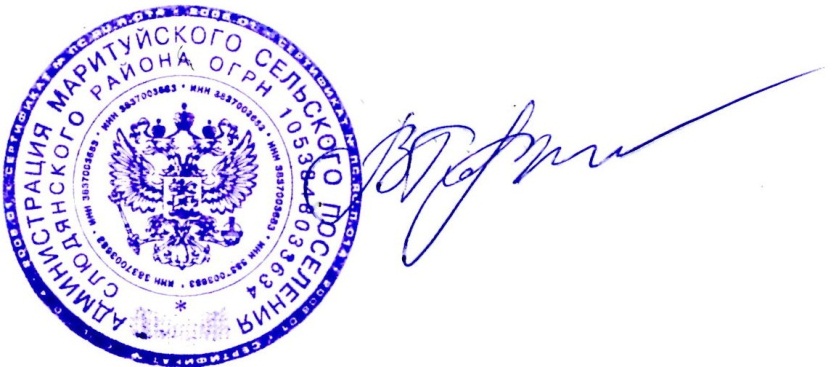         Глава администрации                                                                        В.А.Парфёнова